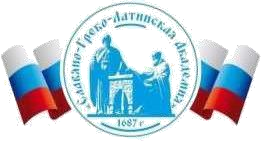 Автономная Некоммерческая Организация Высшего Образования«Славяно-Греко-Латинская Академия»Аннотация к рабочей программе дисциплиныУправление конфликтам и стрессамиУправление конфликтам и стрессамиСОГЛАСОВАНОДиректор Института _______________________,кандидат философских наук_______________________Одобрено:Решением Ученого Советаот «22» апреля 2022 г. протокол № 5УТВЕРЖДАЮ Ректор АНО ВО «СГЛА»_______________ Храмешин С.Н.Направление подготовки38.03.04 Государственное и муниципальное управление Направленность (профиль)Государственная, муниципальная служба и кадровая политикаКафедрамеждународных отношений и социально-экономических наукФорма обученияГод начала обученияОчная2022Реализуется в семестре-Наименование дисциплины    Управление конфликтам и стрессами Краткое содержание  Сущность и содержание конфликта. Структура и стадии развития конфликта. Причины возникновения конфликтов в организации, конфликтогены. Стратегии поведения, типологизация личностей в конфликте. Методы исследования конфликта. Формы организационных конфликтов. Управление конфликтами. Сущность стресса. Виды стрессов, их особенности. Профессиональные и организационные стрессы. Управление стрессом на рабочем месте. Инструменты управления стрессами. Результаты освоения дисциплины   Опираясь на знания применения системного подхода для решения поставленных задач может выделять проблемную ситуацию, осуществляет ее многофакторный анализ и диагностику, осуществляет поиск, критический анализ и синтез информации; обнаруживает знания и применяет современные технологии управления конфликтами и стрессами в организациях государственной и муниципальной сферы, способен применять знания  в реализации коммуникационного процесса, управления организационной культурой, управления конфликтами и стрессами; обнаруживает знания в области современных инновационных технологий управления персоналом организации, способен применить их в системе управления кадровой политики, оценить результаты и последствия принятых управленческих решений Трудоемкость, з.е. 6 Форма отчетности   Экзамен Перечень основной и дополнительной литературы, необходимой для освоения дисциплины  Перечень основной и дополнительной литературы, необходимой для освоения дисциплины  Основная литература 1. Ильиных С.А. Управление конфликтами  учебное пособие / Ильиных С.А.. — Москва : Ай Пи Ар Медиа, 2021. — 282 c. — ISBN 978-5-44971195-3. — Текст : электронный // IPR SMART : [сайт]. — URL: https://www.iprbookshop.ru/108253.html (дата обращения: 19.04.2023). — Режим 	доступа: 	для 	авторизир. 	пользователей. 	- 	DOI: https://doi.org/10.23682/108253 2.Водопьянова, Н. Е.  Стресс-менеджмент: учебник для вузов / Н. Е. Водопьянова. — 2-е изд., испр. и доп. — Москва : Издательство Юрайт, 2023. — 283 с. — (Высшее образование). — ISBN 978-5-534-06475-9. — Текст : электронный // Образовательная платформа Юрайт [сайт]. — URL: https://urait.ru/bcode/514353 3. Решетникова К.В. Конфликты в системе управления : учебное пособие для студентов вузов, обучающихся по специальностям «Менеджмент организаций», «Государственное и муниципальное управление», «Управление персоналом» / Решетникова К.В.. — Москва : ЮНИТИДАНА, 2017. — 175 c. — ISBN 978-5-238-02393-9. — Текст : электронный // IPR SMART : [сайт]. — URL: https://www.iprbookshop.ru/109193.html (дата обращения: 19.04.2023). — Режим доступа: для авторизир. пользователей Дополнительная литература 1.Горьканова, Л. Организационное поведение: практикум / Л. Горьканова ; В. Воробьев. - Оренбург: ОГУ, 2013. - 162 с., экземпляров неограничено 2.Джордж, Дж. М. Организационное поведение. Основы управления : Учебное пособие для вузов / Джордж Дж. М. - Москва : ЮНИТИДАНА, 2019. - 460 с. - Книга находится в базовой версии ЭБС IPRbooks. - ISBN 5-238-00512-1, экземпляров неограничено  3.Дорофеева, Л. И. Организационное поведение / Л.И. Дорофеева. - М.|Берлин : Директ-Медиа, 2018. - 406 с. - ISBN 978-5-4475-5269-5, экземпляров неограничено Красовский, Ю. Д. Организационное поведение / Ю.Д. Красовский. - 4-е изд., перераб. и доп. - Москва : Юнити-Дана, 2015. - 487 с. - ISBN 978-5-238-02186-7, экземпляров неограничено 4.Нестерова, О. В. Управление стрессами: Учебное пособие / Нестерова О. В. - Москва: Московский финансово-промышленный университет «Синергия», 2012. - 320 с. - Книга находится в базовой версии ЭБС IPRbooks. - ISBN 978-5-4257-0032-2, экземпляров неограничено   5.Резник, С. Д. Организационное поведение: учебник для вузов / С. Д. Резник. - 3-е изд., перераб. и доп. - Москва: ИНФРА-М, 2013. - 458, [1] с.: ил., табл. ; 22. - (Высшее образование). - Гриф: Доп. УМО. - Библиогр.: с. 449-455. - ISBN 978-5-16-004802-4, экземпляров неограничено  